So seh ich's 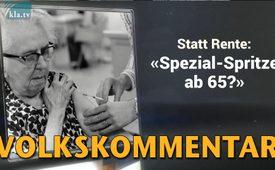 Statt Rente: Spezial-Spritze ab 65?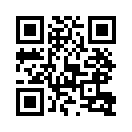 Haben das Rentenalter in Deutschland und die aktuelle Corona-Impfpraxis etwas miteinander zu tun? Ein Kla.tv-Zuschauer stellt gewagte Fragen in den Raum.In den allgemeinen „Nachrichten“ wurde wiederholt darauf hingewiesen, dass der Impfstoff gegen Corona in Deutschland für Personen ab 64 Jahren nicht geeignet sei. Worauf sich diese Erkenntnis nachweislich stützt, ist unbekannt.
Schon anderntags wurde das Alter auf 65 Jahre geändert bzw. korrigiert, ebenso unklar wie mysteriös.

Denn fast zeitgleich wurde ein Widerspruch dazu aus England bekannt. Dort sei der Impfstoff keineswegs auf das Alter von 65 Jahren beschränkt, vielmehr werde darüber hinaus „wirksam“ geimpft. Wie erklären sich diese diametralen Widersprüche?

Bekanntlich ist unlängst das Rentenalter für bestimmte Arbeitnehmer in Deutschland vorgezogen worden. Kurz danach machte sich die Erkenntnis breit, dass dies finanziell enorm teuer werde.

Mal unterstellt, es stecke ein teuflischer Plan dahinter, dass hier zuerst in Alters- und Pflegeheimen durchgeimpft wird, dann wäre doch das Pflege- und Rentenproblem des Staates für immer gelöst, weil dort ohnehin die Sterberaten exorbitant [übermäßig] hoch sind. Da lohnt sich ein gedanklicher Stopp und Ausflug ins Pharma-Mafia-Gebiet Afrika, wo bekanntlich zahllose junge Frauen unter irgendwelchen Impf-Vorwänden sterilisiert wurden und Afrika so zum Versuchslabor geriet. 

Die Frage muss gestellt werden, ob auch unter diesem Gesichtspunkt Deutschland zum Pharma-Mafia-Versuchsland auserkoren ist und das Renten- und Pflegeproblem der Deutschen ab 65 Jahren einfach mit Spritzen final gelöst werden soll.ef.Quellen:PDF-BriefDas könnte Sie auch interessieren:#Impfen - – ja oder nein? Fakten & Hintergründe ... - www.kla.tv/Impfen

#Pharma - www.kla.tv/Pharma

#SoSehIchs - seh ich's - www.kla.tv/SoSehIchs

#Coronavirus - www.kla.tv/CoronavirusKla.TV - Die anderen Nachrichten ... frei - unabhängig - unzensiert ...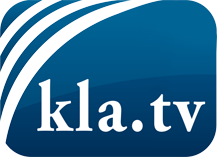 was die Medien nicht verschweigen sollten ...wenig Gehörtes vom Volk, für das Volk ...tägliche News ab 19:45 Uhr auf www.kla.tvDranbleiben lohnt sich!Kostenloses Abonnement mit wöchentlichen News per E-Mail erhalten Sie unter: www.kla.tv/aboSicherheitshinweis:Gegenstimmen werden leider immer weiter zensiert und unterdrückt. Solange wir nicht gemäß den Interessen und Ideologien der Systempresse berichten, müssen wir jederzeit damit rechnen, dass Vorwände gesucht werden, um Kla.TV zu sperren oder zu schaden.Vernetzen Sie sich darum heute noch internetunabhängig!
Klicken Sie hier: www.kla.tv/vernetzungLizenz:    Creative Commons-Lizenz mit Namensnennung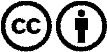 Verbreitung und Wiederaufbereitung ist mit Namensnennung erwünscht! Das Material darf jedoch nicht aus dem Kontext gerissen präsentiert werden. Mit öffentlichen Geldern (GEZ, Serafe, GIS, ...) finanzierte Institutionen ist die Verwendung ohne Rückfrage untersagt.Verstöße können strafrechtlich verfolgt werden.